View Attempt 1 of 1 Title:Title:Title:chapter2testchapter2testStarted:Started:Started:September 28, 2009 11:32 AMSeptember 28, 2009 11:32 AMSubmitted:Submitted:Submitted:September 28, 2009 11:40 AMSeptember 28, 2009 11:40 AMTime spent:Time spent:Time spent:00:07:52 00:07:52 Total score:Total score:Total score:100/100 = 100% Total score adjusted by 0.0 Maximum possible score: 100 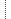 100/100 = 100% Total score adjusted by 0.0 Maximum possible score: 100 1.2.3.4.5.6.7.8.9.10.11.12.13.14.15.16.17.18.19.20.21.22.23.24.25.26.27.